Fiche triple sautcompétencePrincipe d’élaboration de l’épreuveA partir d’un élan accéléré de 8 à 12 appuis, rechercher la meilleure performance possible sur 3 ou 5 bonds en conservant la vitesse et en maîtrisant l’amplitude et la hauteur des bonds. Assumer dans un groupe restreint les rôles d’observateur et de juge.Chaque élève réalisera lors de l’épreuve :4 essais : course d’élan adaptée, triple saut et réception. L’élève dispose de 3 zones d’appels cotées  progressivement.Dispositif :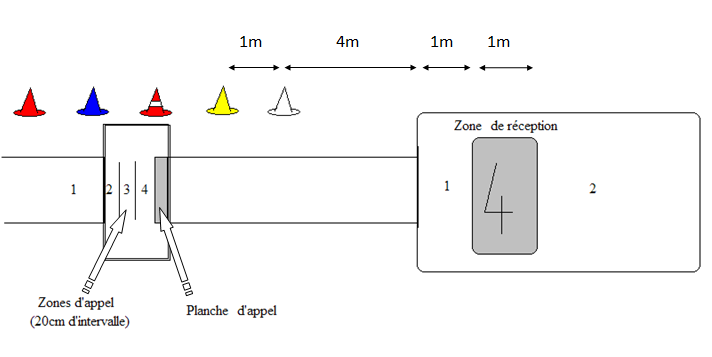 L’élève choisi sa zone d’appel pour optimiser son saut et sa planche d’appel.Epreuve adaptée : Triple bondsLe rôle de juge arbitre est évalué lors des leçons.PointsIndicateurs de compétenceDegré d’acquisitionDegré d’acquisitionDegré d’acquisition8Compétence = Performance / EfficacitéDans l’exploitation maximum de ses capacités pour aller loin.Dans le choix de la planche d’appel pour atteindre la cible.Dans la précision de la prise d’appel.8L’élève est jugé sur sa capacité à choisir la bonne zone d’appel pour optimiser sa planche d’appel et se réceptionner dans une cible.4 points sur la qualité de la planche d’appel4 points sur la réception sur le tapis cible4 points sur la qualité de la planche d’appel4 points sur la réception sur le tapis cible4 points sur la qualité de la planche d’appel4 points sur la réception sur le tapis cible4Efficacité dans le rôle de juge, de chronométreur.0 1Prise de mesure très arbitraireNe s’investit pas pour aider son partenaire2Prend une mesure  fiable ou  rend compte du nombre d’appuis de son partenaire3 4Prends une mesure fiable et rend compte de la marque d’appel de son partenaire